ПРЕСС-ВЫПУСК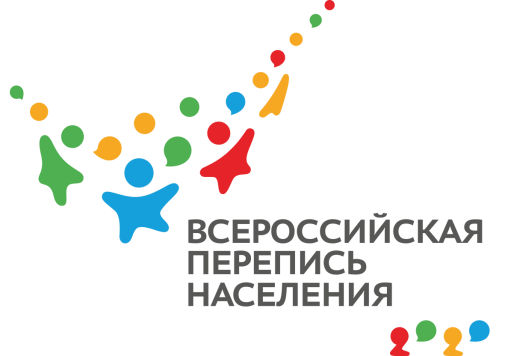 ЛП-83-10/2156-ДР от 10.11.2021г.ВПН: ЕЩЕ НЕ ПРОШЕЛ ПЕРЕПИСЬ? ПОСЕТИ УДОБНЫЙ ДЛЯ ТЕБЯ ПЕРЕПИСНОЙ УЧАСТОКВсероссийская перепись – масштабное мероприятие, результаты которого повлияют на то, будет ли на территории вашего поселения новый детский сад и поликлиника, школа и спортивная площадка, дом культуры и парк отдыха. Население: его численность, пол, возраст, образование, условия жизни – это те показатели, на которые в ближайшем десятилетии будут опираться при планировании. Как ТЫ можешь решить судьбу не только своего населенного пункта, но и всей страны?ПЕРЕПИШИСЬ!!!Все эти вопросы решит посещение переписного участка. В каждом регионе Крыма открыты пункты, где ты можешь пройти перепись, и где специалисты ответят на твои вопросы и дадут разъяснения. С перечнем вопросов ты можешь ознакомиться заранее. Образцы переписных листов есть в общем доступе на сайте Всероссийской переписи населения https://www.strana2020.ru/.Перечень действующих переписных участков в Крыму, размещен на сайте Крымстата https://crimea.gks.ru/, в рубрике «Статистика» - «Переписи и обследования» - «Всероссийская перепись населения 2020 года» - блок «Адреса переписных участков». Помимо адреса участка, ты узнаешь время его работы и контактный номер телефона. Если у тебя остались вопросы, обратись на горячую линию Крымстата +7 (978) 982-55-22. Ссылка на информацию:https://crimea.gks.ru/folder/44224.Всего в Республике Крым действует 444 переписных участка, из которых 227 – в городской местности, а 217- в сельской.И все-таки, самый быстрый способ переписаться, по прежнему, на портале «Госуслуги». Заместитель руководителя                                                               Л.Н. Петруненко